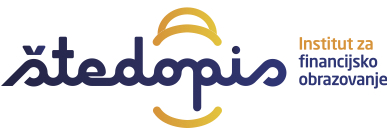 DIPLOMATIMMERTOJAK3za sudjelovanje uNatjecanju u financijskoj pismenosti 29. veljače 2024.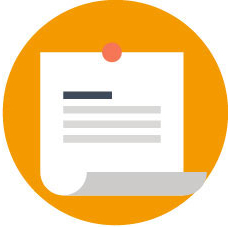 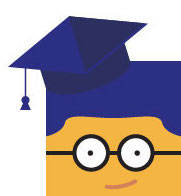 